	Жители поселка Верхнеказымский никогда не  забудут, какой ценой досталось нам мирное небо над головой  9 мая – День  Победы является в нашей стране самым главным праздником и славной датой.   Это особый день  в жизни и истории нашего государства – День всенародного торжества. День Победы – объединяет поколения, народы, нации и заставляет каждого почувствовать себя частью чего-то важного для всего человечества. Проходят годы, но не меркнет подвиг советского солдата, воина – освободителя. И сегодня, мы отдаем дань глубокого уважения и благодарности каждому, кто воевал на передовой и в тылу. С горечью и слезами на глазах вспоминаем всех, кому не суждено было вернуться с полей сражения.  9 мая 2016 года, в рамках празднования  71-ой годовщины Победы в Великой Отечественной войне, в нашем поселке, был проведен цикл праздничных мероприятий.     На центральной улице собрались все жители нашего  поселка, чтобы дружно принять участие в торжественном  шествии «Живая память». Отдельное и главное место в шествии было предоставлено участникам акции «Бессмертный полк».  В шествии приняли участие руководители учреждений и предприятий, представители общественных организаций, школьники, рабочие и служащие, жители поселка. Колонна шла под музыку военных лет, несли флаги и транспаранты  с надписью городов – героев.   Шествие завершилось на площади сельского дома культуры «Гротеск». На торжественном  митинге  «Не забудем тот подвиг великий»  всех присутствующих с 71-ой годовщиной Великой Победы поздравляли глава сельского поселения  Верхнеказымский Бандысик Галина Николаевна, начальник Верхнеказымского ЛПУ МГ Киселев Юрий Васильевич, председатель Верхнеказымское отделение № 7 партии «Единая Россия» Мадунц Армен Владимирович, председатель молодежного комитета Верхнеказымского ЛПУ МГ Феоктистов Виталий.     Минутой молчания почтили память тех, кто не вернулся с той войны. По окончании митинга все жители поселка заняли свои места в концертном зале. В фойе первого этажа звучала живая музыка военных лет в исполнении представителей музыкальной школы п. Верхнеказымский. В тожественном  концерте «Не забудем тот подвиг великий» приняли участие не только участники клубных формирований сельского дома культуры «Гротеск», но и представители детского сада, администрации сельского поселения Верхнеказымский, работников ЛПУ МГ, СОШ п. Верхнеказымский, музыкальной школы и КСК «Имульс».  Массовые гулянья «Вспомним мы походы, и былые годы…..», организованные на площади для  всех жителей поселка Верхнеказымский,  встретили участников военными песнями под «походный баян», фронтовой кашей и  веселыми  играми.    Финалом торжественных мероприятий стал праздничный фейерверк в честь 71-ой годовщины Победы в Великой Отечественной войне.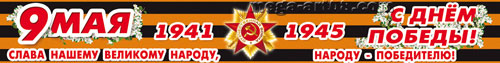 